          《在线课堂》学习单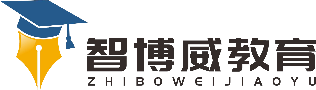 班级：                姓名：                 单元数学二年级上册第6单元课题《表内乘法（二）》例1温故知新1.口算，说出相应的乘法口诀。2×4=            5×3=            6×4=5×6=            3×3=            6×6=自主攀登2.看口诀，写出两道乘法算式。四七二十八                                                 六七四十二                                                三七二十一                                                五七三十五                                                     稳中有升3.括号里最大能填几？（      ）×5 < 31（      ）×3 < 204×（     ）< 306×（     ）< 40说句心里话